УКРАЇНАПОЧАЇВСЬКА  МІСЬКА  РАДАВИКОНАВЧИЙ КОМІТЕТР І Ш Е Н Н Явід    вересня   2019 року                                                                     №  проектПро виділення одноразовоїгрошової допомоги гр. Кравчук Н.В.              Розглянувши заяву жителя  м. Почаїв вул. Шалывна,8 гр. Кравчук Наталії Василівни , яка просить надати одноразову грошову допомогу на дороговартісне лікування , взявши до уваги витяг з історії хвороби № 10158 КНП «Львівського онкологічного регіонального лікувально-діагностичного центру»  та  депутатський  акт  обстеження  від  13 червня 2019 року та керуючись Законом України «Про місцеве самоврядування в Україні»,  Положенням про надання одноразової адресної матеріальної допомоги малозабезпеченим верствам населення Почаївської міської об’єднаної територіальної громади, які опинилися в складних життєвих обставинах, затвердженого рішенням виконавчого комітету № 164 від 19 жовтня 2016 року на виконання Програми «Соціальна підтримка малозабезпечених верств населення Почаївської міської об’єднаної територіальної громади на 2019-2020 роки»,   виконавчий комітет міської ради                                                     В и р і ш и в:Виділити одноразову грошову допомогу гр. Кравчук Наталії Василівні  в   розмірі 2000 (дві тисячі )  гривень.Фінансовому відділу міської ради перерахувати гр. Кравчук Наталії Василівні одноразову грошову допомогу.Лівар Н.М.Бондар Г.В.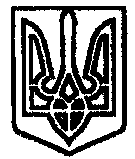 